Проект «Птицы – наши друзья!»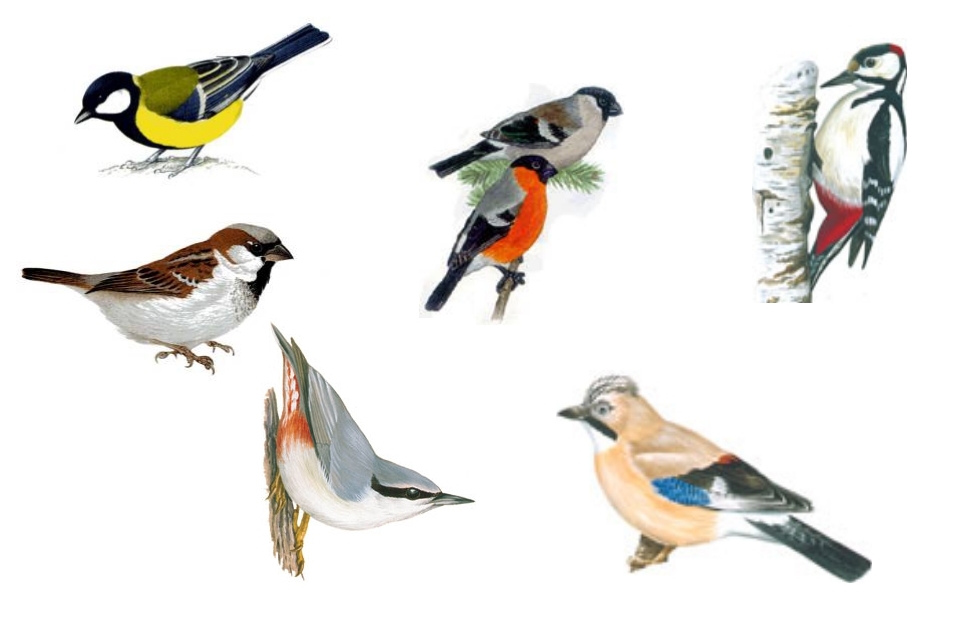 Тип проекта: информационно-творческий.Вид проекта: групповой.Продолжительность: краткосрочныйВозраст воспитанников: 5 - 6 лет.Участники: педагог, дети и родители старшей группы.Актуальность:    Недостаточный уровень знаний у детей о том, что зимнее время – это не только веселые праздники, оживленное катание с горок, отчаянная игра в снежки, но и крепкие морозы с пронизывающим ветром. Зимующим птицам очень тяжело пережить эти времена, они нуждаются в помощи. Люди могут помочь птицам, устраивая для них столовые – развешивая кормушки и регулярно подсыпая корм.Цель: формирование у детей элементарных экологических знаний о зимующих птицах, о правилах поведения в природе.Задачи:- закрепить знания детей о зимующих птицах, о роли человека в жизни зимующих птиц;-пополнить развивающую среду по теме проекта;-воспитывать желание помогать птицам в трудное для них время;-развивать интерес и любовь к родному краю в процессе экологического воспитания и умения отражать это в рисунке, лепке, аппликации, ручном труде.Реализация образовательных областей:«Познание»Интеграция образовательных областей:«Коммуникация», «Чтение художественной литературы», «Музыка»,«Художественное творчество», «Социализация», «Труд», «Физическая культура»,«Здоровье», «Безопасность».Организационные формы работы дошкольников над проектом:Формы работы1. Непосредственная образовательная деятельность. 2. Наблюдения в природе. 3. Чтение художественной литературы. 4. Рассматривание и изучение иллюстрационных материалов. 5. Участие в игровой деятельности. 6. Самостоятельная деятельность 7. Проведение ситуативных бесед 8. Продуктивная деятельность. 9. Музыкально – ритмические движения. 10. Заучивание стихов, песен. 11. Организация выставки детских работ «Мир птиц глазами детей» 12. Организация совместно с родителями выставки поделок из бросового материала «Птицы наши друзья».Содержание работы:Познавательно – исследовательская деятельность* Игровые упражнения и дидактические игры:«Какая это птица», «Чья тень?», «В зимней столовой»;«Кто где живет?», «Какой птиц не стало»; Найди по контуру»;«Чей голос?», «Соедини по точкам», «Собери птичку», «Кто дальше, кто ближе», «Кто где сидит», «Покормим птенчиков», «Покажи иназови»; лото «Птички», «Угадай по описанию», «4 лишний», «Какая птичка прячется за веткой?»* Наблюдение за птицами на прогулке: внешний вид, строение, питание, повадки, сходства и отличия.* Рассматривание альбома «Зимующие птицы».Музыкально – художественная деятельность* Слушание песни «Птички», муз. Т. Ломовой, «Воробей»,муз. Ветлина.* Пропевание песни «Птицы и птенчики», муз. и сл. Е. Тиличеевой.* Слушание записи с голосами птиц.Игровая деятельность*Игра – драматизация «Птичий двор»*П/и : «Птицы в гнездышках», «Птички летают», «Птички и птенчики», «Ловлю птиц»(р.н.игра), «Совушка», «Найди пару», «Птичьи стайки», «Слушай внимательно», «Синицы», «Вороны и собачка», «Вороны и воробьи», «Филин и пташки».Трудовая деятельность* Изготовление кормушек из бросового материала».*Труд в природе – кормление птиц.Продуктивная деятельность* Раскрашивание силуэтов птиц.* Рисование птиц, опираясь на поэтапные образцы.* Лепка птичек.* «Снегири на ветке рябины»» - рисование птичек.* Аппликация «Синички – невелички».* Рисование птиц с использованием техники «Печать от руки»Работа с родителями* Рекомендации родителям по прочтению художественной литературы о зимующих птицах.* Приобщить родителей к подбору художественной литературы (энциклопедии, сказки, рассказы, стихи, загадки ) по данной тематике в книжный уголок группы.* Оформление папки-передвижки «Зимующие птицы нашего края».* Организация совместной исследовательской работы родителей и детей «Мои наблюдения в лесу за птицами».* Организовать консультацию для родителей о правильных способах взаимодействия детей с объектами природы.* Оформление стенда для родителей «Птицы наши друзья».* Консультация для родителей «Как и из чего можно сделать кормушку для птиц».* Выставка совместного с родителями творчества «Мы любим птиц!»Подготовительный этап: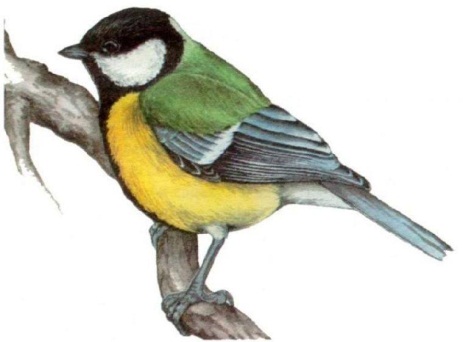 Определение уровня знаний детей о зимующих птицах; анкетирование родителей; определение темы проекта, задач, стратегий и механизмов; подбор необходимой литературы по данной теме.Основной этап.1-2 неделя. Задача: Закрепить знания детей о зимующих птицах, о роли человека в жизни зимующих птиц.Содержание работы:Познавательное развитие: -  беседа «Что ты знаешь о птицах?»; - занятия: «У кормушки», «Кто, как проводит зиму в лесу?»; - дидактические игры: «Птички на кормушках», «Каких птиц зимой не увидишь»,  «Меню для птиц»;- рассматривание зимующих птиц на иллюстрациях в книгах и журналах.Развитие речи:        - составление описательного рассказа об одной из зимующих птиц, «Сравнительное наблюдение снегиря и свиристели»;- дидактические игры: «Скажи наоборот», «Назови ласково», «Кто как голос подает?», «Один-много», «Большой – маленький», «Сосчитай птиц», «Угадай по описанию», «Чье это?»; - чтение худ. литературы: В. Звягиной «Воробей», С. А. Есенина «Поёт зима, аукает», Т. Евдошенко «Берегите птиц», «Зимние гости» Ю.Никонова; -  отгадывание загадок про зимующих птиц;Рисование:  «Снегири на ветке рябины».Лепка:  «Снегири прилетели».Аппликация: «Синички - невелички».- изготовление шапочек – масок птиц (снегирь, синица, воробей).3-4 неделя. Задача: Пополнить развивающую среду по теме проекта.Содержание  работы:                - оформление уголка книги (подбор книг о птицах);- заучивание стихотворения «Воробей» Н. Рубцов;- оформление альбома: «Зимующие птицы»;- оформление картотеки загадок, стихов о птицах;- ведение дневника наблюдений прилёта птиц к кормушке (ежедневно).- оформление плаката «Зимующие птицы»;- оформление ширмы для родителей «Птицы наши друзья».- оформление папки-передвижки для родителей «Зимующие птицы нашего края».5-6 неделя. Задача: Воспитывать желание помогать птицам в трудное для них время.-   беседа «Трудно птицам зимовать»;Опытно-исследовательская деятельность:        - наблюдение за поведением птиц во время кормления. Сходства и различия питания птиц зимой и летом;- ведение дневника наблюдений прилета птиц к кормушке.Рисование: «Моя любимая птичка».Развитие речи: - чтение худ. литературы: Л.Воронкова «Птичьи кормушки», В.Сухомлинский «Как синичка меня будит», стих О.Григорьевой «Синица», «Покормите птиц» А.Яшин.Подвижные игры: «Перелёт птиц», «Птички в    гнёздышках», «Совушка – сова».Музыка и театрализованная деятельность:        - экологическая сценка «Доживем до весны»;- прослушивание грамзаписи с голосами птиц.Работа с родителями:  изготовление совместной поделки на тему «Мы любим птиц» и кормушек для птиц.Заключительный этап.-викторина: «Кто больше знает о птицах?»Цель: Закрепить знания о зимующих птицах, умение их различать.-выставка детских работ «Мир птиц глазами детей»;-выставка совместного творчества родителей и детей;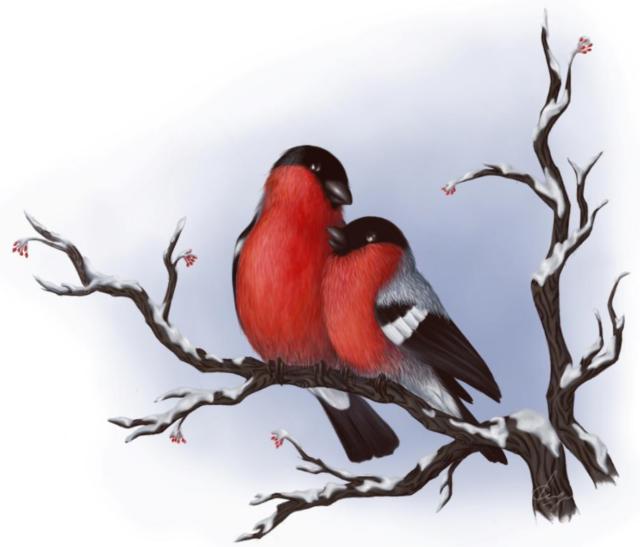 - оформление презентации проектаОжидаемые результаты:Дети* Сформированы элементарные представления о зимующих птицах.* Сформированы представления о правильных способах взаимодействия с объектами природы.* Развит интерес к наблюдению за объектами и явлениями природы.Родители* Повысился уровень экологической воспитанности родителей.* Проводят с детьми наблюдения в природе и пресекают попытки жестокого обращения с объектами природы.* Привлекают детей к совместному труду в природе, заботе о птицах.Педагоги* Ведут активную работу по экологическому воспитанию детей.* Используют различные формы работы, интеграцию образовательных областей.* Распространяют и обобщают опыт.